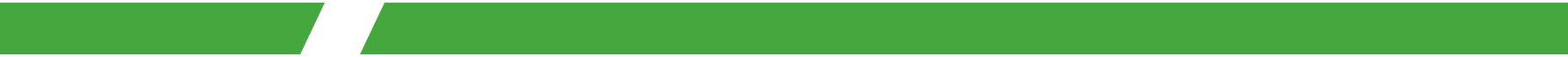 Программист С++/С#О НАС:Мы - молодая и амбициозная компания, которая занимается автоматизацией технологических процессов в производстве. Мы работаем в основном в РФ, но у нас есть представительство в США и на Украине. Мы занимаемся проектированием систем управления, собираем электрошкафы, занимаемся машинным зрением. У нас не просто программирование чего-то абстрактного, а программирование, непосредственно влияющее на работу машин и оборудования. У вас есть возможность, работая рядом с различными специалистами, приобрести новые навыки при вводе в эксплуатацию оборудования и различных систем, полностью раскрыть свой потенциал. Это настоящая работа для специалиста, которому нравится производство и программирование.ОБЯЗАННОСТИ:Разработка приложений для систем управления производственными процессами – MES;Разработка приложений для систем управления технологическим производством – АСУ ТП;Написание отдельных промышленных приложений;Поддержка существующих приложений;Работа с программной платформой Microsoft.NET Framework, С#, MS SQL, MySQL;Создание интерфейсов в WPF.ЧТО ОТ ВАС ТРЕБУЕТСЯ:Опыт разработки .NET и MS SQL;Знания в MS SQL, MySQL, C#, WPF, .NET;Высшее образование;Пунктуальность и ответственность в работе;Желание познавать все новое;Требуемый опыт работы: достаточно начальных навыков.МЫ ПРЕДЛАГАЕМ:Работа в молодой компании занимающейся автоматизацией технологических процессов производств;Очень интересная и перспективная работа, связанная с индустрией 4.0;Обучение, карьерный рост;Офис в бизнес центре в районе метро Семеновская (10 минут ходьбы);Удобный гибкий график работы;Принимаем также студентов старших курсов.Ключевые навыкиC#, базы данных, MS SQL, WPF, .NETАдресСеменовская, Москва, Семёновский переулок, 6Контакты: 8 (499) 322-11-54  - Касмынин Андрей. info@scamatic.ru; a.kasmynin@vekas-automation.ruПрограммист АСУ ТПТребуемый опыт работы: 1–3 годаПолная занятость, полный деньМы - молодая и амбициозная компания, которая занимается автоматизацией технологических процессов в производстве. Мы работаем в основном в РФ, но у нас есть представительство в США и на Украине. Мы занимаемся проектированием систем управления, собираем электрошкафы, занимаемся машинным зрением. У нас не просто программирование чего-то абстрактного, а программирование, непосредственно влияющее на работу машин и оборудования. У вас есть возможность, работая рядом с различными специалистами, приобрести новые навыки при вводе в эксплуатацию оборудования и различных систем, полностью раскрыть свой потенциал. Это настоящая работа для специалиста, которому нравится производство и программирование.Опыт работы – не требуетсяРассматриваем также начинающих специалистов – можно последний курс.ОБЯЗАННОСТИ:Разработка программного обеспечения для ПЛК (преимущественно Siemens);Разработка ПО в SCADA системах (Wonderware, WinCC, ProLeiT);Проведение пусконаладочных работ на заводах;Разработка документации;ОТ ВАС ТРЕБУЕТСЯ:Высшее профильное образование;Пунктуальность и ответственность в работе;Желание познавать все новое;Умение быстро схватывать новую информацию.МЫ ПРЕДЛАГАЕМ:Работа в молодой компании занимающейся автоматизацией технологических процессов производств;Очень интересная и перспективная работа, связанная с индустрией 4.0;Обучение, карьерный рост;Офис в бизнес центре в районе метро Семеновская (10 минут ходьбы);Удобный гибкий график работы;Принимаем также студентов старших курсов.АдресСеменовская, Москва, Семёновский переулок, 6Контакты: 8 (499) 322-11-54  - Касмынин Андрей. info@scamatic.ru; a.kasmynin@vekas-automation.ru